1234567All Saints Day Daylight Savings Time EndsElection Day 891011121314Veterans DayRemembrance Day (Canada)1516171819202122232425262728Thanksgiving Day2930First Sunday of Advent 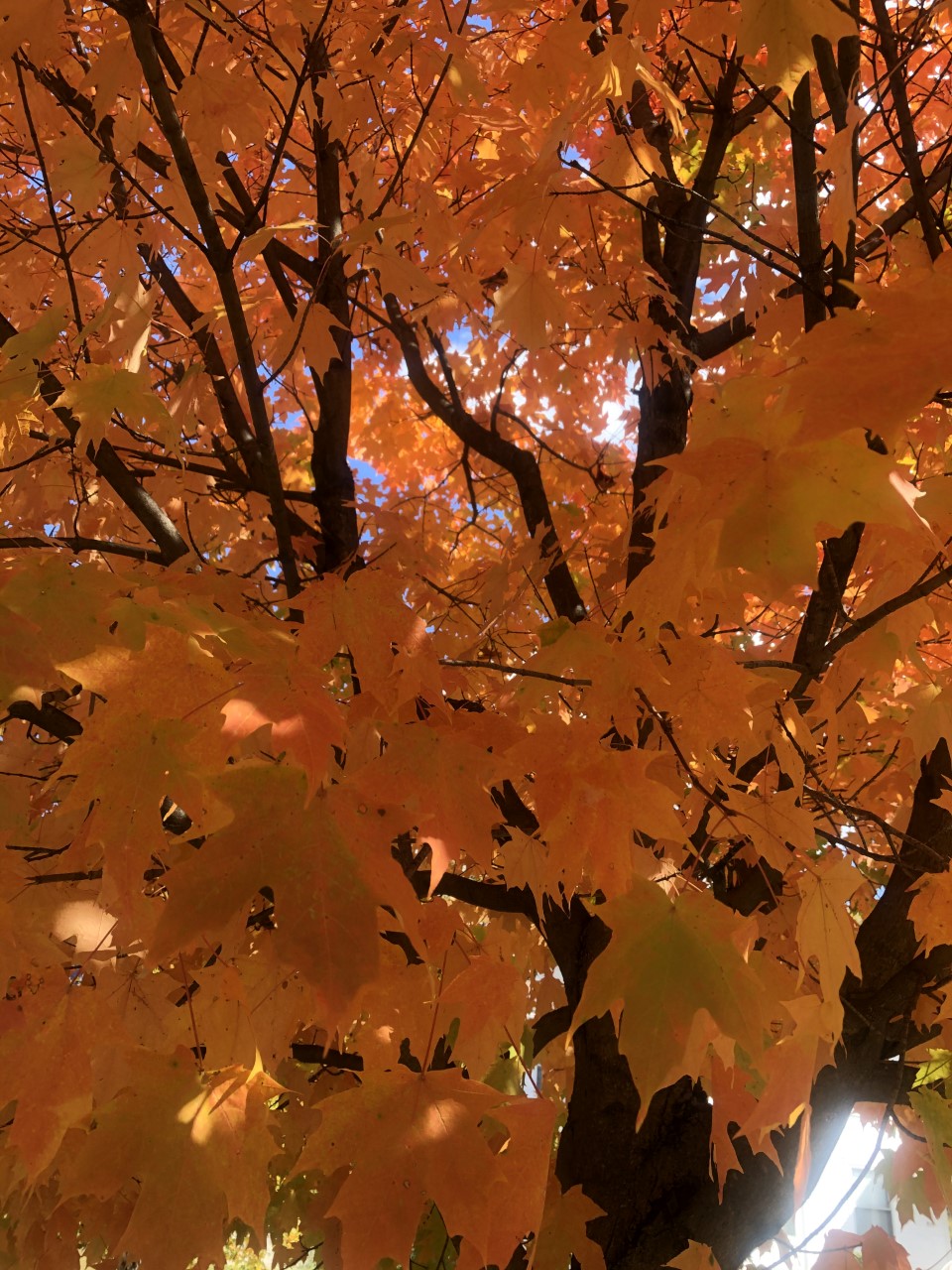 